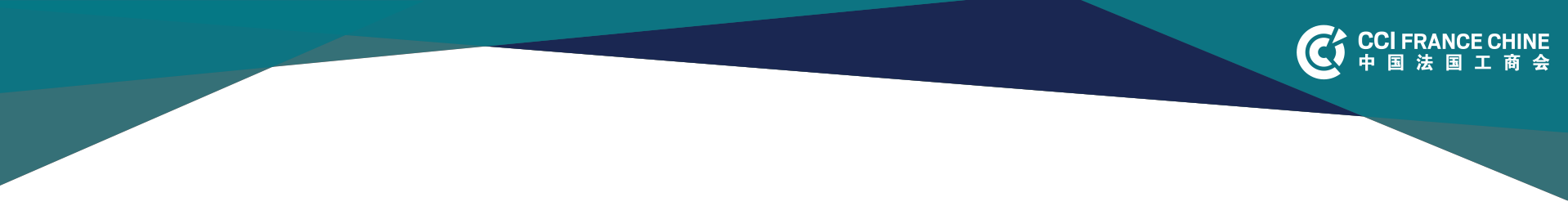 HVAC export area sales managerLocation: Kunshan Company:Our client is specialist in the world of the protection of chemists in R&D and Quality Control laboratories, relying on a long expertise of more than 50 years in the filtration techniques of chemical products.Responsibility:For its Export department, which covers all of Asia, part of the Middle East and Africa, the company is recruiting a new export sales manager to introduce a brand new air purification solution for public places, solution which is already successful in the US subsidiary of the client company, and is enjoying a promising start in Europe. He will be supported by a highly motivated and experienced export team of 8 people to succeed in a particularly exciting task.Profile :They are looking for a candidate with a pioneering spirit, fluent in English, already experienced in HVAC solutions and/or having technical skills through education in this field.They offer an attractive local employment contract (fixed salary + commissions + annual bonus + annual holidays + annual return flight to the country of origin). As long as restrictions to return to mainland China with quarantine obligations are in place, the position will require travel to foreign countries for longer periods.Without it being an obligation, they would prefer that the candidate lives in Kunshan, a modern and pleasant city of 3.2 M inhabitants located near Shanghai (20 minutes by TGV from Shanghai stations) where you will find large apartments comfortable and affordable.Please send your resume to: sh-recruitment@ccifc.org